Teach me, my God and King     Hymnal 1982 no. 592          Melody: Carlisle     S.M.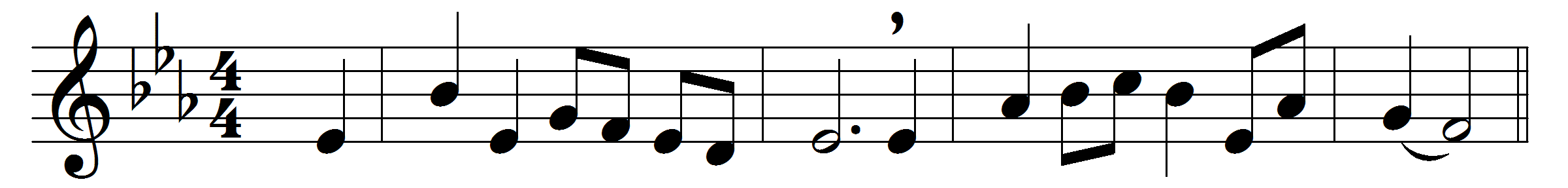 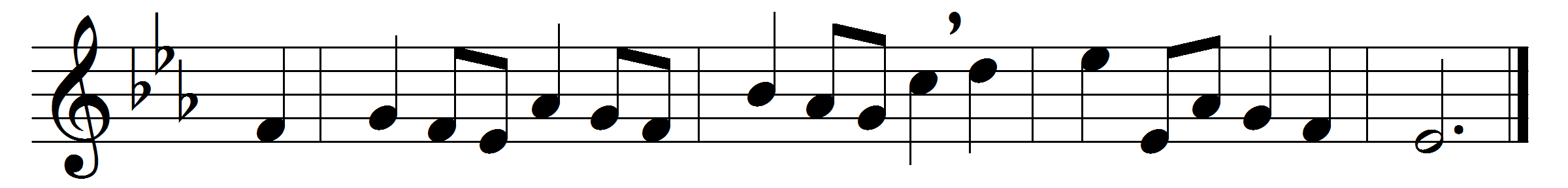 Teach me, my God and King,in all things thee to see,and what I do in anything,to do it as for thee.All may of thee partake;nothing can be so mean,which with this tincture, ‘for thy sake,’will not grow bright and clean.A servant with this clausemakes drudgery divine:who sweeps a room, as for thy laws,makes that and th’ action fine.This is the famous stonethat turneth all to gold;for that which God doth touch and owncannot for less be told.Words: George Herbert (1593-1633)Music: Charles Lockhart (1745-1815)